 8 (981) 879 75 07
сайт: baltagrosnabspb.ru 
email: baltagrosnabspb@mail.ru
факс: (812) 324-90-05 
8-800-2222-195 (звонок бесплатный) 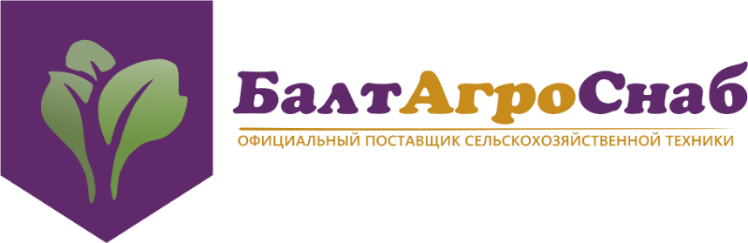 Смеситель кормораздатчик Trioliet Solomix 1 тип 10ZKСмеситель предназначен для приготовления (разрыхления, частичного измельчения и смешивания) и раздачи кормовых смесей из различных (в зависимости от применяемого в хозяйстве рациона) компонентов (зеленая масса, силос, сенаж, рассыпное и прессованное сено, солома, комбикорм, корнеплоды, брикетированные корма, твердые или жидкие кормовые добавки), с применением электронной системы взвешивания компонентов кормовой смеси. Смеситель применяется в животноводческих помещениях, а также на откормочных площадках вне помещений. Зоны применения: зоны ведения животноводства, кроме горных областей. Стандартное оборудование:   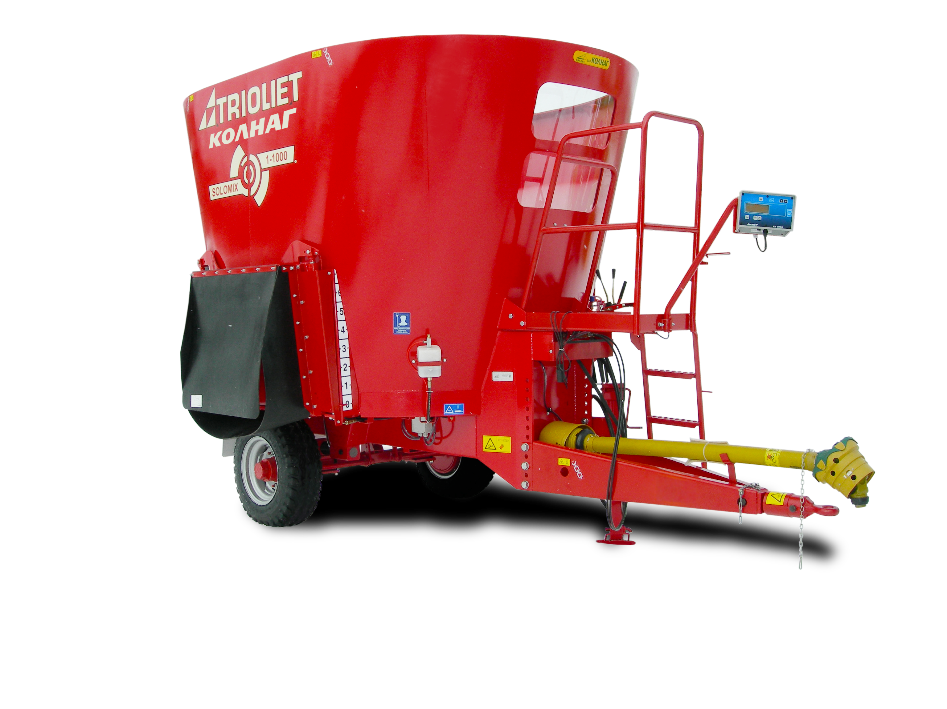 - Пневматическая тормозная система- Электронное взвешивающее устройство EZ 2810V- Комплект световой сигнализацииДополнительное оборудование (поставляется по дополнительному заказу)        -  Электрическое управление -  Гидравлическая опорная стойка-  Понижающий редуктор-  Гидравлическое управление контрножами-  Электронное взвешивающее устройство EZ 3610V-  Программа контроля процесса кормления TFM Tracker
Принцип работы смесителя -кормораздатчика Для загрузки различных компонентов грубых кормов применяется фронтальный погрузчик или ковш. Загружаемая сверху масса втягивается перемешивающим шнеком (шнеками) и измельчается с помощью установленных на шнеке (шнеках) ножей. Фуражная масса перемещается от центра в верхней части шнека (шнеков) по коническим стенам (смесительной камеры) вниз (рис.3), посредством чего она передвигается радиально (лучеобразно) на небольшое расстояние. Коэффициент наполнения до 90 % гарантирует наиболее эффективное перемешивание. Для ускорения процесса измельчения и предотвращения наматывания (сухой) травяной силосной массы на перемешивающий шнек в смесительную камеру могут вводиться контрножи. Гидроцилиндры, входящие в стандартную комплектацию и приводимые в действие посредством управления из трактора, обеспечивают открывание дозирующих клапанов, расположенных в зависимости от типа машины с правой, левой или передней стороны. Привод транспортера от гидромотора, управление механическое дистанционное. Выгрузка готового корма осуществляется через боковой (боковые) дозирующие клапана смесительной камеры или через передний выгрузной клапан на транспортер. Переднее расположение поперечного транспортера облегчает контроль водителя за процессом раздачи корма, но при выгрузке на кормовой стол часть корма может попадать под колеса.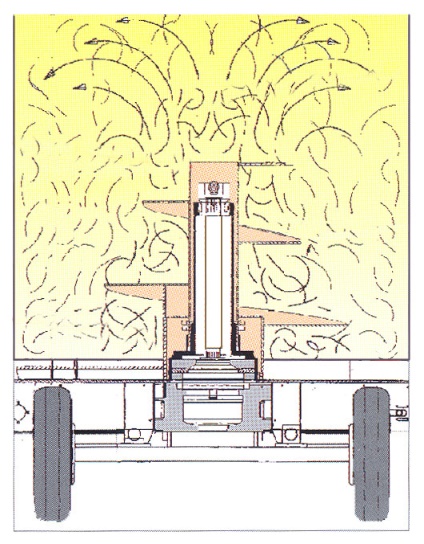 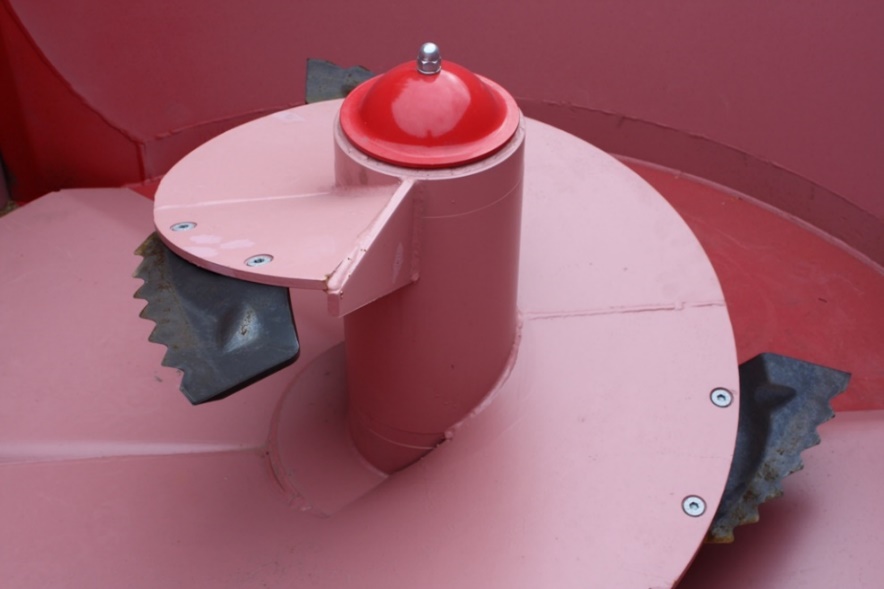 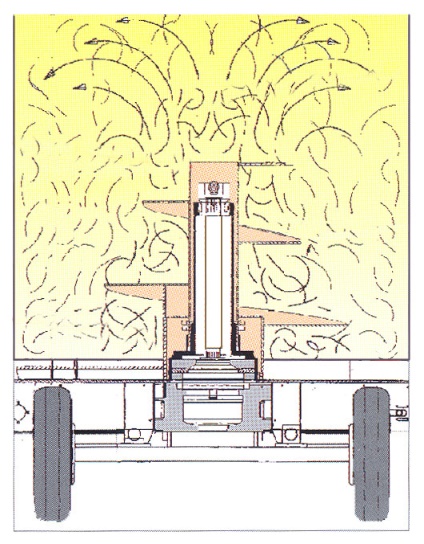 Примечания:* - в зависимости от исполнения и конкретного заказа значение может меняться.Смеситель кормораздатчик Trioliet Solomix 1 тип 10 ZKСмеситель кормораздатчик Trioliet Solomix 1 тип 10 ZKТип смесителяполуприцепнойПрисоединительные размеры ВОМГОСТ 21909, ГОСТ 13758Объем смесительной камеры, м310*Число оборотов вала отбора мощности, об. /мин.540Максимальное заполнение смесителя, %90Максимальная загрузка смесителя, кг4000Сторона разгрузкиПравая, левая, в обе стороныКоличество осей, шт.1Количество шин, шт.2Размер шин 400/45 L17.5*Давление в шинах, бар7.0±1Высота выгрузки, см70*Расстояние между линиями выгрузки на две стороны, м2,63Высота, м2,76*Ширина, м2,65Длина, м, включая дышло4,67Расстояние между внешними сторонами колес, м1,9*Масса, кг3500*Максимальный общий вес, кг7500*Количество шнеков, шт1Количество ножей на шнеке6Число витков на шнеке2 1/2Количество контрножей2Потребная мощность ВОМ, л.с./кВт70/55УправлениеМеханическое дистанционноеДышлоРегулируемоеНагрузка на дышло, кг, не более1000Производительность гидронасоса трактора, л./мин. 20 при давлении 170 барТип гидравлической системы трактораодинарного или двойного действияМаксимальное давление в гидросистеме, бар180Рабочий угол карданного валастандартныйТормозная системапневматическая + стояночный тормозМаксимальная скорость движения, км/час25Рабочая скорость, км/час, не более2,7